Cooperativa nº 7029 – Pudahuel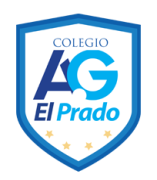 Teléfonos:  227499500  -   227476072www.colegioelprado.cl	direccioncolegioelprado@gmail.comRBD: 24790-1          Rosa Neira Lagos                                                                                   Curso: 4° básicoActividad  N° 4 Lenguaje y ComunicaciónNombre:________________________________________________________Fecha: ______________________Unidad N°1 “El poder de los libros”Páginas  12-15 texto del estudiante.Indicaciones:Antes de leer observa las imágenes y lee el vocabulario, para contextualizar lo que leerás.Lee el texto en voz alta. Subraya los nombres de los personajes que aparezcan y encierra en círculos las características o acontecimientos importantes.Lee el cuento “El hombre que contaba historias”. Luego desarrolla las actividades del número 1 a la 8, en el libro.Para desarrollar la actividad N°8 puedes utilizar un buscador en internet.